Здоровьесберегающие технологиина уроках информатики и ИКТО.Б.Воронина, учитель информатики и ИКТ первой квалификационной категории, МБОУ «Кольцовская школа №5»«Здоровье - не все, но все без здоровья - ничто» СократЗдоровьесберегающие технологии - это система мер по охране и укреплению здоровья учащихся, учитывающая важнейшие характеристики образовательной среды и условия жизни ребенка, воздействующие на здоровье.Что должен сделать учитель информатики для обеспечения безопасного сотрудничества ребенка с компьютером?Лучший вид отдыха – смена деятельностиНемаловажную  роль  играютдля здоровьясбережения   положительные эмоцииВключая в урок хотя бы один элемент здоровьесберегающей технологии, стараюсь сделать процесс обучения интересным и занимательным, создать у детей бодрое, рабочее настроение, облегчить преодоление трудностей в усвоении учебного материала, усилить интерес детей к предмету. В конце урока необходимо применять разнообразные элементы рефлексии, причем, если она была проведена в начале урока и в конце, то сразу видна оценка уроку, причем выставленная классом в целом… Это позволяет сделать выводы по уроку для себя каждому и, мне, как учителю, особенно необходимо!                                             ВАШЕ НАСТРОЕНИЕ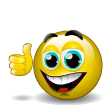 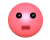 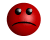 так себе, на троечку             лучше, чем в начале                            отлично!Таким образом, здоровьесберегающие технологии, которые я использую на уроках способствуют укреплению и сохранению здоровья детей. Развивают творческий потенциал детей, снимают стресс и повышают интерес к урокам.Здоровье нельзя улучшить, его можно только сберечь! 
Берегите себя и своих учеников!Неотъемлемая часть здоровьесберегающих технологийНеотъемлемая часть здоровьесберегающих технологийНеотъемлемая часть здоровьесберегающих технологийДинамические паузы(задачки на размышления)Физкультминутки, зарядка для глазМинутки релаксации(стереограммы)